Nowość od Helcom Premium. Owoce z dodatkiem wina.Nowość dla wytrawnych smakoszy od marki Helcom Premium. To owocowe pasty z dodatkiem białego lub czerwonego wina, które dodadzą wyjątkowego smaku i aromatu zarówno deserom, jak i wytrawnym przekąskom.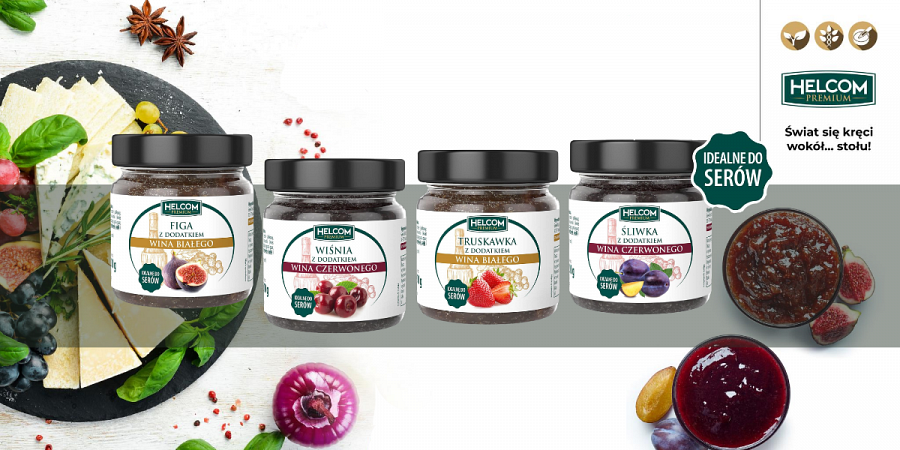 Nowa linia produktów Helcom PremiumW katalogu produktów Helcom Premium nie brakuje odważnych i zarazem starannie przemyślanych połączeń smakowych. Tym razem marka postawiła na owocowy rarytas z dodatkiem wina, który świetnie komponuje się na przykład z różnymi gatunkami serów.  W ofercie dostępne są cztery wyjątkowe wersje smakowe:l Figa z dodatkiem białego winal Wiśnia z dodatkiem wina czerwonegol Truskawka z dodatkiem białego winal Śliwka z dodatkiem wina czerwonego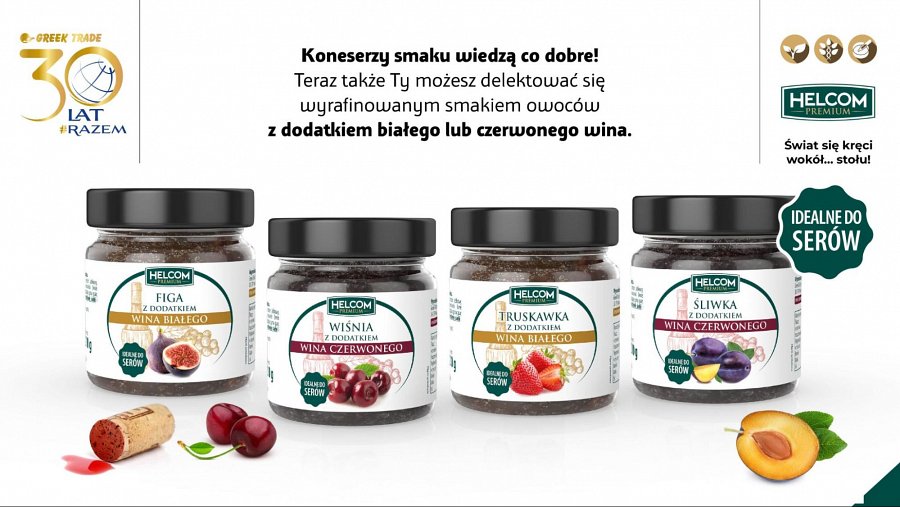 Owoce z dodatkiem winaSztuka łączenia smaków, to sekret wyjątkowej kuchni. W przypadku nowych produktów owocową kompozycję uzupełnia dodatek w postaci białego lub czerwonego wina. Jak serwować nowe pasty owocowe?Słodka figa z dodatkiem białego wina doskonale uświetni smakiem każdą deskę serów. Szlachetne połączenie wiśni i czerwonego wina doda wyjątkowości na przykład daniom mięsnym. Natomiast zarazem soczysta i lekka w smaku truskawka z dodatkiem białego wina dobrze pasuje do różnego rodzaju deserów. Ostatnia propozycja łączy w sobie klasyczny smak śliwki w oryginalnym zestawieniu z czerwonym winem. To połączenie sprawdzi się między innymi w wielu wytrawnych przekąskach.Wyrafinowane połączenie wina oraz owoców, jakie serwuje nowa linia produktów marki Helcom Premium to propozycja nawet dla wybrednych smakoszy, odkrywców smaków i tych, którzy w kuchni cenią najwyższą jakość produktu. Helcom Premium — o marceMarka Helcom Premium powstała z myślą o najbardziej wymagających klientach, a także wszystkich tych, którzy w kuchni szukają nowych smaków i połączeń pozytywnie zaskakujących podniebienie. W ofercie marki oprócz nowej serii produktów znaleźć można między innymi pasty rybne z wyjątkowymi dodatkami np. pasta pstrąg z zielonym groszkiem, a także najwyższej jakości oliwki grillowane nadziewane np. czosnkiem, czy czerwoną papryką.  Właścicielem marki Helcom Premium jest firma Greek Trade, znany producent, dystrybutor i importer produktów branży spożywczej, działający na rynku od 1992 roku.---Kontakt:GREEK TRADE sp. z o.o.ul. Tadeusza Śliwiaka 1430-797 Krakówsieci@greektrade.com.pl